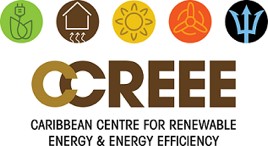 “TRANSFORMING LIVES”CARIBBEAN CENTRE FOR RENEWABLE ENERGY AND ENERGY EFFICIENCY VACANCY FOR AN ADMINISTRATIVE/PROCUREMENT OFFICERJOB DESCRIPTIONJOB TITLE:	Administrative/Procurement OfficerDEPARTMENT:	Administration & FinanceREPORTS TO:	Manager - Finance & AdministrationUnder the direction of the Manager Finance & Administration, the Administrative/Procurement Officer is responsible for providing support to the administrative and procurement activities of the Centre to in compliance with standards established by the Caribbean Centre for Renewable Energy and Energy Efficiency.The Administrative/Procurement Officer supports the work of the CCREEE, its mandate and deliverables and contributes to its technical development and support to the CCREEE technical team and its work.The environment is very specialized and integrated and so the Administrative/Procurement Officer is expected to engage and be conversant with the work of the Centre, its Member States, its development partners, and members of its wider eco-system.The position is deemed to be effective, efficient, and relevant when:There is adherence to the administrative, procurement and accounting policies and procedures established by the CCREEE.All matters and related transactions are timely and accurately prepared and processed.Administrative and procurement support is performed with efficiency and effectiveness.Reports directly to:	Manager - Finance & AdministrationReports indirectly to:	Executive DirectorDirectly supervises:	NoneIndirectly supervises:	NoneLiaises internally with, inter alia:	All technical subject areas and all staffLiaises externally with, inter alia:	Consultants, vendors,   commercial   firms,   serviceproviders, development partners, external auditorsThe Administrative/Procurement Officer undertakes the following duties.AdministrativeEnsure that quality assurance protocols are followed, in regard to CCREEE secretarial processesMaintain efficient and timely secretarial procedures, to include the system for tracking requested actions and reportsWith the supervision of the Manager, Finance and Administration, adhere to appropriate protocols for maintaining high levels of confidentiality and reliability in regard to sensitive information and materialDrafting routine correspondence, to include memoranda, letters, reports, etcProofreading, formatting, editing and reviewing documentation that are within the assigned scope of responsibilityManaging the collection and distribution of correspondence, with specific attention paid to the proper recording and timely delivery of correspondence received for, and of the behalf of, CCREEE staffAssist the Communication and Public Relations Officer, or any other designated personnel, of the CCREEE with content management for the website of the Centre, as well as basic communication documents, such as press releasesManage the office telephone system, thereby ensuring calls are properly routed and logged and provide answers to inquiries that are within the assigned scope of responsibilitySchedule meetings and receiving visitors, to include supervision of the preparation of the meeting room(s)Maintain and organizing the CCREEE general calendar, and supporting the Executive Director and Manager - Finance and Administration in the management of their personal schedulesMaintain hard and electronic office files and financial records, with the appropriate file and document management systems required to classify and codify material related to the operations and technical work of CentreManage the office supplies inventory, periodically updating and requisitioning new orders for the approval of the Manager Finance and Administration as well as the in-house inventory of stock itemsProviding key administrative and logistical support to CCREEE experts on the day-to-day project management activities, with particular attention to communication and document managementSupporting technical staff in the CCREEE, in regard to the planning and execution of workshops and conferences organized within the CARICOM regionProcurement Provides assistance to staff in matters regarding procurement generally in the application of the relevant procurement guidelines and proceduresSupports the purchase of goods and services that meet the quantity and quality expectations of the organizationResponds to staff requests for various items of stationery and supplies and maintaining the log of such dispatchesIn liaison with the Accounting Assistant, ensure timely and accurate processing of supplier invoicesEnsures proper record keeping and filing of procurement activities; andSupports the Manager – Finance & Administration generally in all procurement activities.Generala. CONTRIBUTES to a positive and professional image of the CCREEE at all times, in keeping with its Core Values.Minimum educational requirementsThe position requires a Bachelor’s degree in a relevant and related discipline with professional level certification and competencies, an added assetGood working knowledge of:Broad administrative and procurement policies and proceduresComputer applications such as Microsoft Word, Access, Excel, PowerPointStrong communication skillsMinimum experience desiredA minimum of five years previous work experience in one of the following institutions:A governmental or private sector organisationA regional or international organizationAnalytical, problem solving and critical thinking requirementsExamples of the use of these capabilities are as follows:Verify and reconcile supplier accountsReconcile contract deliverables with the accuracy of payment vouchers and financial management reportsPrepare data inputs for entry into relevant IT systemsAccountability/responsibility for independent action and performance impactThe incumbent is expected to initiate and be accountable for:A sound and efficient administrative environment at the CCREEEA sound and efficient procurement environment at the CCREEE The incumbent’s performance has organisational level impacts as follows: The organisational impacts include:Ensuring adherence to efficient and accurate administrative and procurement practices, the integrity and timeliness of operational reports, as well as efficiency in use of resources.Contributing to the stewardship and sound governance practices of the CCREEEWork environmentThe position requires the incumbent to work at a high pace to accurately process transactions.Periods dealing with technically trained professionals, technical work, reviewing technical documentsVery specialized and technical in the areas of renewable energy and energy efficiencyEngagements with officials from Member States and development partnersEngagements with other regional institutions including the Caricom SecretariatContinuous learningSalary will be commensurate with qualifications and experience and in accordance with the current salary structure of the at the CCREEEWorking in a very specialized and technical environmentOpportunity to be engaged at all practical aspects of the field of administration, procurement, management, accounting, financial management and reporting, project development, etcShadowing, mentoring, and training opportunities with an experienced team of professionalsOpportunity to engage in a highly specialized working environment – renewable energy and energy efficiencyThe duty station for this contractual position is Barbados Applications should include:Letter of ApplicationCurriculum VitaeOfficial academic certificates, transcripts and other relevant documents certified copies)Two references with telephone and e-mail addressesOne passport sized photoPlease submit application to recruitment@ccreee.orgThe deadline for receipt of applications is 23 June 2023. Late applications will not be acknowledged.